                                                ‘Catisfaction guaranteed’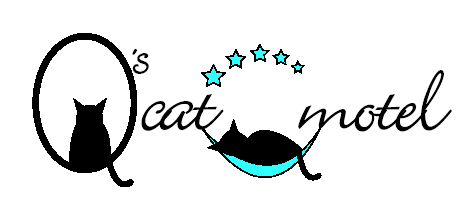 Hardwicke, High Street, Ayton, Scottish Borders TD14 5QR 018907 81060 / 07818678299 Mon-Fri 9-5pm Sat 9-1pm Sun 9-11amwww.qscatmotel.comConfirmation of your bookingThank you for choosing to stay with us.  Please complete and return this form with your deposit.Owner’s name:                                                 Email:Address: Telephone no: -                                                Mobile no: - Guests name (s)……………Cat's age.............Cat's description..........................M / F                            ……………               ……….                          …………….......M / F                            ……………               ……….                          ………………...M / F                            ……………               ……….                          ………………...M / FArrival date:                                   Time:                             Opening times top of formDeparture date:                               Time:                             Opening times top of formNo of days booked     ______Please note that payment will be required for the above days / guests booked.  If you reduce your booking before the arrival date you will still be charged for the days originally booked.  A full day’s board is charged for the days of arrival and departure.  Should you decide to collect your cat(s) prior to the agreed collection date; the full booking fee will be charged.                                                Q’s Cat Motel daily ratesOur daily rates for our guests include food, heating, insurance, bedding, toys, scratch post and lots of TLC. You only need to bring your baby.Single guest £15.00, Two guests sharing £22.00, Three guests £37 (2 pens) Four guests £44 (2 pens)  A non-refundable deposit is required when booking. 1 cat £45 / 2 cats sharing £66Information to assist guests during their stayEmergency contact number(s):Name & number(s) of contact(s) available to act on your behalf:……………………………..……………………………..……………………………..……………………………..……………………………..Feeding and other requirements:Guests preferred food………………………………..Are treats allowed      Yes / No (i.e. tuna in spring water, chicken, roast beef)Will our guest bring their own bed / bedding / toys / scratch post.................Any special needs re grooming…………….   Can guest use a cat flap?..................Guests preferred litter……wood litter or catsan………………………….Current Health of guest:Details of your own vet including surgery address, opening times and phone number………………………………………………………………………………………………………………………………………………………………My / Our cat is in good health   Yes / No (if no please give details)…………………………………………………………………………Guest(s) on any medication?..................................................................My / Our cat (s) has / have been treated for fleas and worms. Date last treated………Signed…………………………….. Date…………………………………………Cancellations

Cancellations made more than 28 days prior to arrival will not be charged, 28 - 15 days prior to arrival 50% charge of the total amount, less than 14 days prior to arrival will be charged 100% of the total amount. This does not include any deposit paid.Terms & ConditionsPlease read our terms and conditions as they have been designed to safeguard the Health & Well Being of your cat and our other guests. Only cats that have a current vaccination certificate against Cat Flu & Feline enteritis will be admitted to Q’s Cat Motel.  An up to date record card must be shown on arrival. To ensure the safe keeping of our other guests, any cat suffering from, or suspected to be suffering from, any infectious or contagious disease will not be accepted.Owners will appreciate that this is essential in order to safe guard the health of all guests.   Only medication that can be administered in your cat’s food will be given.  Male and female cats over the age of six months, must be neutered \ spayed.  Whilst every care and precaution is taken during boarding, responsibility can only be accepted at the owner’s risk. Payment by cash, cheque (Q’s Cat Motel) or BACS. S/C 608371 A/C 03871520 Mark Stewart (Business Account)I would appreciate if all cats are wormed and treated for fleas before their arrival.  Treatment can be given whilst boarding at the owners request.  A charge will be made for this service.If you have any questions or require directions to the cattery, please give us a call.  ‘Please remember to bring your current vaccination record card with you, unfortunately your cat(s) will not be admitted without this being checked’Thank you for choosing Q’s Cat Motel.  We appreciate your business and look forward to welcoming your loved one for their vacation.